แบบเสนอโครงการกองทุนหลักประกันสุขภาพตำบล……หนองแรต……อำเภอยะหริ่ง   จังหวัดปัตตานีเรื่อง	ขอเสนอโครงการชาวหนองแรตร่วมใจรงณรงค์คัดกรองและปรับเปลี่ยนพฤติกรรมลดโรคเบาหวานและความดันโลหิตสูง ปี 2565		เรียน	ประธานกรรมการกองทุนหลักประกันสุขภาพตำบล……หนองแรต…..อำเภอยะหริ่ง   จังหวัดปัตตานีด้วยชมรมสร้างเสริมสุขภาพตำบล………หนองแรต.......……….ร่วมกับอาสาสมัครประจำหมู่บ้านตำบล.....หนองแรต.....อำเภอยะหริ่ง   จังหวัดปัตตานี  มีความประสงค์จะจัดทำโครงการชาวหนองแรตร่วมใจรงณรงค์คัดกรองและปรับเปลี่ยนพฤติกรรมลดโรคเบาหวานและความดันโลหิตสูง ปี 2565   โดยขอรับการสนับสนุนงบประมาณจากกองทุนหลักประกันสุขภาพตำบลหนองแรต.อำเภอยะหริ่ง   จังหวัดปัตตานี  เป็นเงิน...…62,825.....บาท โดยมีรายละเอียดดังนี้ส่วนที่ 1: รายละเอียดแผนงาน/โครงการ/กิจกรรม (สำหรับผู้เสนอแผนงาน/โครงการ/กิจกรรม ลงรายละเอียด)หลักการและเหตุผลกลุ่มโรค NCDs (Noncommunicable diseases หรือโรคไม่ติดต่อ) ยังคงเป็นปัญหาสุขภาพอันดับหนึ่งของโลกทั้งในมิติของจำนวนการเสียชีวิตและภาระโรคโดยรวม โดยประเทศไทย มีอัตราการเสียชีวิตจากกลุ่มโรคไม่ติดต่อต่ำสุดเมื่อเทียบในกลุ่มประเทศภูมิภาคเอเชียใต้-ตะวันออก (SEARO) จากข้อมูลปีพ.ศ.2559 โรคไม่ติดต่อยังคงเป็นปัญหาสุขภาพอันดับหนึ่งของประชาชนไทยทั้งในแง่ภาระโรคและอัตราการเสียชีวิตอัตราการเสียชีวิตก่อนวัยอันควร (30-69 ปี) จากโรคไม่ติดต่อที่สำคัญ ประกอบด้วย โรคหลอดเลือดสมอง, โรคหัวใจขาดเลือด, โรคเบาหวาน,ภาวะความดันโลหิตสูง และโรคทางเดินหายใจอุดกั้นเรื้อรัง มีแนวโน้มเพิ่มขึ้นตั้งแต่ปีพ.ศ. 2557 ถึงปีพ.ศ. 2559 หลังจากนั้นมีแนวโน้มลดลงเล็กน้อยและคงที่ในปีพ.ศ. 2561 โดยโรคหลอดเลือดสมองมีอัตราการเสียชีวิตก่อนวัยอันควรสูงที่สุดเท่ากับ 44.3 รายต่อประชากรแสนคน และอัตราการเสียชีวิตก่อนวัยอันควรด้วยโรคหลอดเลือดสมองในผู้ชายสูงกว่าเพศหญิงจากการดำเนินงานโรคคัดกรองเบาหวานและความดันโลหิตสูง  ของโรงพยาบาลส่งเสริมสุขภาพตำบลหนองแรต ในกลุ่ม 35 ปีขึ้นไป ที่ยังไม่ป่วยโรคทั้งสองโรค  ใน 3 ปี ย้อนหลังตั้งแต่ปีพ.ศ.2562- ปีพ.ศ.2564 พบว่าในปีงบประมาณ 2562 จำนวนประชากร 3,465 ราย พบจำนวนผู้ป่วยโรคเบาหวานรายใหม่ 10 รายคิดเป็น 288.60 และผู้ป่วยโรคความดันโลหิตสูงรายใหม่ 25 รายคิดเป็น 721.50 ต่ออัตราป่วยรายใหม่ต่อแสนประชากร ในปีงบประมาณ 2563 จำนวนประชากร 3,546 ราย พบจำนวนผู้ป่วยโรคเบาหวานรายใหม่ 2 รายคิดเป็น 56.40 และผู้ป่วยโรคความดันโลหิตสูงรายใหม่ 18 รายคิดเป็น 507.61 ต่ออัตราป่วยรายใหม่ต่อแสนประชากรในปีงบประมาณ 2564 จำนวนประชากร 3,620 ราย พบจำนวนผู้ป่วยโรคเบาหวานรายใหม่ 3 รายคิดเป็น 82.87 และผู้ป่วยโรคความดันโลหิตสูงรายใหม่ 27 รายคิดเป็น 745.86 ต่ออัตราป่วยรายใหม่ต่อแสนประชากร จากสถานการณ์ข้างต้น จึงเห็นได้ว่า แนวโน้มของประชากรที่อยู่ในกลุ่มเสี่ยง และสงสัยป่วยมีจำนวนเพิ่มขึ้น ดังนั้นตำบลหนองแรต อำเภอยะหริ่ง จังหวัดปัตตานี  มีจำนวนประชากรที่มีอายุ  35  ปีขึ้นไปที่ไม่ใช่ผู้ป่วยโรคเบาหวานและโรคความดันโลหิตสูง ทั้งหมด1,082 คน  ดังนั้น ชมรมสร้างเสริมสุขภาพตำบลหนองแรตร่วมกับอาสาสมัครประจำหมู่บ้านตำบลหนองแรต อำเภอยะหริ่ง  จังหวัดปัตตานีจึงต้องดำเนินงานเน้นนโยบายเชิงรุกป้องกัน ลดโรคโรคเบาหวานและโรคความดันโลหิตสูง จึงได้จัดทำโครงการชาวหนองแรตร่วมใจรงณรงค์คัดกรองและปรับเปลี่ยนพฤติกรรมลดโรคเบาหวานและความดันโลหิตสูง ปี 2565วัตถุประสงค์/ตัวชี้วัด2.1 เพื่อให้ประชากรอายุ 35 ปีขึ้นไปได้รับการคัดกรองเบาหวานและความดันโลหิต ร้อยละ 902.2 ประชากรกลุ่มเสี่ยงของโรคเบาหวานและโรคความดันโลหิตสูงได้รับการติดตามตรวจซ้ำร้อยละ 902.3 ประชากรกลุ่มที่สงสัยป่วยรายใหม่ของโรคเบาหวานและความดันโลหิตสูงได้รับการส่งต่อเพื่อรับรับวินิจฉัยจากแพทย์ ร้อยละ 90เป้าหมาย1. ประชากรที่มีอายุ 35 ปีขึ้นไป ยังไม่ป่วยโรคเบาหวานและความดัน จำนวนคัดกรอง 1,082 ราย2. ประชากรกลุ่มเสี่ยงสงสัยป่วยโรคเบาหวานและความดันโลหิตสูง จำนวนปรับเปลี่ยนพฤติกรรม จำนวน  60 ราย วิธีดำเนินการขั้นที่  1  ขั้นเตรียมการ1.1 จัดทำโครงการเพื่อขออนุมัติและขอสนับสนุนงบประมาณจากกองทุนหลักประกันสุขภาพองค์การบริหารส่วนตำบลหนองแรต อำเภอยะหริ่ง   จังหวัดปัตตานี1.2 รวบรวมรายชื่อประชากรที่มีอายุ 35 ปี ขึ้นไป ที่ไม่ใช่ผู้ป่วยโรคเบาหวานและโรคความดันโลหิตสูง จากฐานข้อมูลประชากร1.3 ประชุมชี้แจงอสม. รับทราบโครงการพร้อมจัดทำแผนการออกปฏิบัติงานเชิงรุก  ในการดำเนินการตรวจคัดกรองเบาหวานและความดันโลหิต ในเขตรับผิดชอบ1.4 ประชาสัมพันธ์ให้กลุ่มเป้าหมายรับทราบเพื่อรับบริการตามวันและเวลาที่กำหนดขั้นที่  2  ขั้นดำเนินงาน2.1 ดำเนินการตรวจสุขภาพเชิงรุกและคัดกรองความเสี่ยงสุขภาพประชาชน อายุ ๓๕ ปีขึ้นไป โดยมีเจ้าหน้าที่สาธารณสุขพร้อมอาสาสมัครสาธารณสุขในพื้นที่ตามหมู่ ประกอบด้วยกิจกรรมต่อไปนี้2.2 การประเมินพฤติกรรมสุขภาพเบื้องต้นโดยใช้แบบสอบถามเพื่อคัดกรอง โดยอาสาสมัครสาธารณสุข2.3 การตรวจสุขภาพโดย อสม.และเจ้าหน้าที่สาธารณสุข ชั่งน้ำหนัก วัดรอบเอว วัดความดัน เจาะน้ำตาลเลือดที่ปลายนิ้ว ประเมินค่า BMI เป็นต้น2.4 จัดทำทะเบียนแยกกลุ่มปกติ กลุ่มเสี่ยงสูง กลุ่มสงสัยป่วย นำข้อมูลไปคีย์ในโปรแกรม JHCIS2.5 รวบรวมข้อมูลรายชื่อประชากรกลุ่มเสี่ยงจากการคัดกรองเพื่อประชุมเชิงปฏิบัติการในการปรับเปลี่ยนพฤติกรรมและกลุ่มสงสัยป่วยรายใหม่เพื่อดำเนินการส่งต่อทันที  2.6 ติดตามตรวจซ้ำวัดความดันโลหิต (Home BP) และตรวจระดับน้ำตาลในเลือดในกลุ่มเสี่ยงสูง ภายใน 3 เดือน กลุ่มสงสัยป่วย ส่งต่อเพื่อให้ได้รับการวินิจฉัยจากแพทย์ ให้ได้เข้าระบบการรักษาที่ถูกต้อง2.7 ประชาสัมพันธ์ให้กลุ่มเสี่ยงโรคเบาหวานและความดันโลหิตสูงรับทราบเพื่อเข้าประชุมเชิงปฏิบัติการ2.8 จัดอบรมปรับเปลี่ยนสำหรับกลุ่ม Pre HT, Pre DM ในการปรับเปลี่ยนพฤติกรรม ดำเนินงานตามกิจกรรมโครงการ - จัดอบรมให้ความรู้ในกลุ่มเสี่ยงป่วยโรคเบาหวานและความดันโลหิตสูง - ตรวจสุขภาพกลุ่มเสี่ยงป่วยโรคเบาหวาน/ความดันโลหิตสูง2.9 ประเมินผลการดำเนินงาน2.10 สรุปผลการดำเนินงานโครงการขั้นที่ 3   สรุปวิเคราะห์และประเมินผล3.1 สรุปผลการดำเนินงานตรวจคัดกรอง   การปรับเปลี่ยนพฤติกรรมสุขภาพ   พร้อมส่งต่อและประเมินโครงการเมื่อดำเนินโครงการเสร็จสิ้นภายในระยะเวลาที่กำหนด3.2 วิเคราะห์ ติดตามและประเมินผล ติดตามกลุ่มเสี่ยง และกลุ่มสงสัยป่วย รายงานผลการดำเนินงานให้กองทุนหลักประกันสุขภาพตำบล และหน่วยงานที่เกี่ยวข้องต่อไป4  ระยะเวลาดำเนินการกิจกรรมการปรับเปลี่ยนพฤติกรรม เดือนกรกฎาคม 2565 – กันยายน 2565 กิจกรรมการคัดกรอง เดือนตุลาคม   2565   –   กันยายน   2565      5  สถานที่ดำเนินการกิจกรรมลงคัดกรองตามหมู่บ้านหมู่ที่.......1...-....6......... ตำบล......หนองแรต........อำเภอยะหริ่ง   จังหวัดปัตตานีกิจกรรมการปรับเปลี่ยนพฤติกรรม (ให้ความรู้)ห้องประชุมโรงพยาบาลส่งเสริมสุขภาพตำบลหนองแรต อ.ยะหริ่ง จ.ปัตตานีกิจกรรมการปรับเปลี่ยนพฤติกรรม (ติดตามตรวจสุขภาพ 3 ครั้ง )ห้องประชุมโรงพยาบาลส่งเสริมสุขภาพตำบลหนองแรต อ.ยะหริ่ง จ.ปัตตานีอาสาสมัครชุมชนลงติดตามคัดกรองสุขภาพกลุ่มเสี่ยงโรคเบาหวานและความดันโลหิตสูง6  งบประมาณจากงบประมาณกองทุนหลักประกันสุขภาพตำบล.......หนองแรต......................อำเภอยะหริ่ง  จังหวัดปัตตานีจำนวน....... 62,825...............บาท    รายละเอียดดังนี้		กิจกรรมที่ 1.	จัดประชุมชี้แจงโครงการโดยเจ้าหน้าที่สาธารณสุขประจำรพ.สต. แก่อาสาสมัครชุมชน แจ้งรายชื่อกลุ่มเป้าหมายพร้อมจัดทำแผนการออกปฏิบัติงานเชิงรุกในการดำเนินการตรวจคัดกรองเบาหวานและความดันโลหิตในเขตรับผิดชอบ          - ค่าอาหารว่างพร้อมเครื่องดื่มแก่ผู้เข้ารับการประชุมเชิงปฏิบัติการ	จำนวน.....50......คน × 25 บาท × 1  ครั้ง			เป็นเงิน.......1,250...........บาทรวมกิจกรรมที่  1    เป็นเงิน........1,250...........บาท    กิจกรรมที่  2.ดำเนินงานตรวจคัดกรองเบาหวานและความดันโลหิต  จำนวนกลุ่มเป้าหมายทั้งหมด.....1,082.........คน คัดกรองจำนวน........................คน (ร้อยละ 90)    โดยแบ่งเป็น.......6.........หมู่บ้าน ดังนี้        -  ค่าอาหารว่างพร้อมเครื่องดื่มแก่ผู้เข้ารับการตรวจคัดกรองเบาหวานและความดันโลหิตหมู่ที่   1                จำนวน....251.............คน ×   25  บาท   ×   1   ครั้ง		เป็นเงิน.....6,275....บาท        -  ค่าอาหารว่างพร้อมเครื่องดื่มแก่ผู้เข้ารับการตรวจคัดกรองเบาหวานและความดันโลหิตหมู่ที่   2              จำนวน.....84...............คน  ×   25   บาท    ×   1   ครั้ง		เป็นเงิน.....2,100....บาท        -  ค่าอาหารว่างพร้อมเครื่องดื่มแก่ผู้เข้ารับการตรวจคัดกรองเบาหวานและความดันโลหิตหมู่ที่   3             จำนวน.....113.............คน ×   25   บาท    ×   1    ครั้ง		เป็นเงิน....2,825.... บาท       -  ค่าอาหารว่างพร้อมเครื่องดื่มแก่ผู้เข้ารับการตรวจคัดกรองเบาหวานและความดันโลหิต  หมู่ที่  4                จำนวน.....132..............คน ×   25   บาท    ×   1    ครั้ง		เป็นเงิน....3,300......บาท       -  ค่าอาหารว่างพร้อมเครื่องดื่มแก่ผู้เข้ารับการตรวจคัดกรองเบาหวานและความดันโลหิต หมู่ที่  5               จำนวน.....204.............คน ×    25   บาท    ×   1    ครั้ง		เป็นเงิน...5,125.......บาท       -  ค่าอาหารว่างพร้อมเครื่องดื่มแก่ผู้เข้ารับการตรวจคัดกรองเบาหวานและความดันโลหิต หมู่ที่  6               จำนวน.....298.............คน ×    25   บาท    ×   1    ครั้ง		เป็นเงิน...7,450......บาท						เป็นเงิน.......27,075.............บาท	-  ค่าอุปกรณ์เครื่องมือทางการแพทย์ที่ใช้ดำเนินการตรวจคัดกรองเบาหวานและความดันโลหิตได้แก่	-  เครื่องวัดความดันโลหิตแบบอัตโนมัติ  จำนวน....3.....เครื่อง  X.......2,800..........บาท                                                                     เป็นเงิน.......8,400.............บาท	-  แผ่นตรวจวัดระดับน้ำตาลในเลือด  จำนวน  10  กล่อง (กล่องละ 100 ชิ้น) ×    963     บาท                                                                    เป็นเงิน   9,630     บาท	-   เครื่องชั่งน้ำหนักเครื่องวัดดัชนีมวลกาย จำนวน 1 เครื่อง X.......5,850..........บาท					        เป็นเงิน   5,850      บาท         รวมกิจกรรมที่  2    เป็นเงิน........50,955......บาทกิจกรรมการปรับเปลี่ยนพฤติกรรมในกลุ่มเสี่ยงเบาหวานและความดันโลหิตสูง     กิจกรรมที่  3  จัดประชุมกลุ่มเสี่ยงโรคเบาหวานและความดันโลหิตสูง โดยให้ความรู้เรื่องการดูแลสุขภาพและการปรับเปลี่ยนพฤติกรรมเพื่อป้องกันการเกิดโรคเบาหวานและโรคความดันโลหิตสูง โดยเจ้าหน้าที่สาธารณสุขประจำรพ.สต. จำนวนกลุ่มเป้าหมายทั้งหมด..60..คน  (กลุ่มเสี่ยงโรคเบาหวาน จำนวน 30 คน, กลุ่มเสี่ยงโรคความดันโลหิตสูง จำนวน 30 คน)-   ค่าเอกสารการอบรม จำนวน ......60.........ชุด ×   2   บาท 	        เป็นเงิน......120....บาท	 -  ค่าอาหารว่างพร้อมเครื่องดื่ม แก่ผู้เข้ารับการประชุมเชิงปฏิบัติการ             	จำนวน.....60.........คน    ×   25  บาท x 2  ครั้ง            	        เป็นเงิน....3,000..บาท	-  ค่าอาหารกลางวัน แก่ผู้เข้ารับการประชุมเชิงปฏิบัติการ             	จำนวน.....60.........คน    ×   50  บาท x 1  วัน                       เป็นเงิน....3,000..บาทรวมกิจกรรมที่   3    เป็นเงิน........6,120........... บาท               กิจกรรม  4.	 ติดตามกลุ่มเสี่ยงหลังจากเข้าร่วมประชุมเชิงปฏิบัติการโดยอาสาสมัครประจำหมู่บ้านและเจ้าหน้าที่ประจำโรงพาบาลส่งเสริมสุขภาพตำบลเป็นจำนวน  3  ครั้ง  ห่างกัน  1  เดือน  โดยการตรวจระดับน้ำตาลในเลือด   วัดความดันโลหิต ชั่งน้ำหนัก   วัดส่วนสูง  วัดรอบเอวและประเมินดัชนีมวลกายพร้อมคืนข้อมูลผลการตรวจซ้ำให้กับกลุ่มเป้าหมายรับทราบภาวะสุขภาพของตนเองเป็นรายบุคคล จำนวนกลุ่มเป้าหมายทั้งหมดจำนวน .....60........คน          -  ค่าอาหารว่างพร้อมเครื่องดื่มแก่ผู้เข้ารับการตรวจคัดกรองเบาหวานและความดันโลหิตซ้ำหลังจากเข้าร่วมประชุมเชิงปฏิบัติการ  จำนวน.....60.......คน ×  25  บาท  ×  3  ครั้ง เป็นเงิน...4,500...บาทรวมกิจกรรมที่   4     เป็นเงิน......4,500........บาทรวมเป็นจำนวนเงินทั้งสิ้น.... 62,825...บาท (จำนวน หกหมื่นสองพันแปดร้อยยี่สิบห้าบาทถ้วน)7  ผลที่คาดว่าจะได้รับ7.1 ประชากร 35 ปีขึ้นไปในตำบลหนองแรตได้รับการคัดกรองเฝ้าระวังและการป้องกันการเกิดโรคเบาหวานและความดันโลหิตสูง7.2 ประชากรกลุ่มเสี่ยงโรคเบาหวานและความดันโลหิตสูงได้รับการปรับเปลี่ยนพฤติกรรมสุขภาพ มีความรู้ มีทัศคติ และมีพฤติกรรมที่ถูกต้องอย่างเหมาะสม ลดโอกาสการเกิดโรคเบาหวานและโรคความดันโลหิตสูง7.3 ประชากรกลุ่มสงสัยป่วยรายใหม่ได้รับการส่งต่อ เพื่อการรักษาตามแนวทางการดูแลผู้ป่วยโรคเบาหวาน และคความดันโลหิตสูง8. ตารางแผนกำหนดการตามโครงการชาวหนองแรตร่วมใจรงณรงค์คัดกรองและปรับเปลี่ยนพฤติกรรมลดโรคเบาหวานและความดันโลหิตสูง ปี 25658.1 ตารางแผนกำหนดการตามโครงการชาวหนองแรตร่วมใจรงณรงค์คัดกรองและปรับเปลี่ยนพฤติกรรมลดโรคเบาหวานและความดันโลหิตสูง ปี 2565กำหนดการตามโครงการชาวหนองแรตร่วมใจรงณรงค์คัดกรองและปรับเปลี่ยนพฤติกรรมลดโรคเบาหวานและความดันโลหิตสูง ปี 2565กิจกรรมที่ 1 จัดประชุมชี้แจงโครงการแก่อสม.    เวลา                                                  กิจกรรม08.30-09.00น.                       ลงทะเบียนเข้าร่วมโครงการ                                  09.00-09.30น.                       นายกอดะ เจะมะผู้อำนวยการโรงพยาบาลส่งเสริมสุขภาพตำบล                                                หนองแรตกล่าวความเป็นมาและความสำคัญของโรคติดต่อไม่เรื้อรังNCD09.30-10.30น.                       น.ส.นิฟาตีเมาะห์ นิมะมิง พยาบาลวิชาชีพ                                              ชี้แจ้งวัตถุประสงค์ในการจัดโครงการครั้งนี้  10.30-10.45น.                          พักเบรค10.45-12.00น.                      – ทวบทวนความรู้การใช้เครื่องมืออุปกรณ์การตรวจคัดกรองสุขภาพ                                            - แจกรายชื่อกลุ่มเป้าหมายพร้อมจัดทำแผนการออกปฏิบัติงานเชิงรุกใน                                                           การดำเนินการ ตรวจคัดกรองเบาหวานและความดันโลหิตตามละแวก                                                     ที่อสม.รับผิดชอบ                                                            - แลกเปลี่ยนเรียนรู้ ปัญหาอุปสรรคในการทำงานที่ผ่านมากำหนดการตามโครงการชาวหนองแรตร่วมใจรงณรงค์คัดกรองและปรับเปลี่ยนพฤติกรรมลดโรคเบาหวานและความดันโลหิตสูง ปี 2565กิจกรรมที่ 3 การปรับเปลี่ยนพฤติกรรมในกลุ่มเสี่ยงเบาหวานและความดันโลหิตสูง    เวลา                                                  กิจกรรม08.30-09.00น.                       ลงทะเบียนเข้าร่วมโครงการ                                  09.00-10.00น.                     - ตรวจสุขภาพเบื้องต้น ชั่งน้ำหนัก วัดรอบเอว วัดความดันโลหิต                                            - เจาะวัดค่าระดับน้ำตาลในเลือดที่ปลายนิ้วมือ  คำนวณค่าดัชนีมวลกาย10.00-10.15น.                     - พักเบรค10.15-11.30น.                     - บรรยายให้ความรู้เรื่องโรคเบาหวานและความดันโลหิตสูงแก่กลุ่มเสี่ยง 				ใช้หลัก 3อ. อาหาร อารมณ์ ออกกำลังกาย                                            โดยเจ้าหน้าที่สาธารณสุขโรงพยาบาลส่งเสริมสุขภาพตำบลหนองแรต11.30-12.00น.		 - ซักถามตอบ แลกเปลี่ยนเรียนรู้                     12.00-13.00น.                     - รับประทานอาหารกลางวัน13.00-15.00น.                     -  จัดกิจกรรมการเรียนรู้โดยแบ่งเป็นฐานการเรียนรู้ ดังนี้		                              -  ฐานอาหารแลกเปลี่ยน		                              -  ฐานฉลากโภชนาการ		                              -  ฐานคำนวณแคลอรี่                                           - พักเบรค15.00-16.00น.                     - ทำแบบทดสอบความรู้หลังการอบรม	                                 - กิจกรรมจัดการอารมณ์ : เพลง Chicken Dance	                                 - กิจกรรมการออกกำลังกาย                                           - ชี้แจ้งเป้าหมายการติดตามหลังเข้าโครงการ 3 ครั้ง ห่างกัน 1 เดือน9. สรุปแผนงาน/โครงการ/กิจกรรม (ผู้เสนอฯ ลงรายละเอียด โดยในแต่ละหัวข้อย่อยให้เลือกเพียง 1 รายการที่เป็นรายการหลักสำหรับใช้ในการจำแนกประเภทเท่านั้น เพื่อให้เจ้าหน้าที่ อปท. บันทึกข้อมูลลงโปรแกรมกองทุนฯ เมื่อได้รับอนุมัติแล้ว)   9.1 หน่วยงาน/องค์กร/กลุ่มคน ที่รับผิดชอบโครงการ (ตามประกาศคณะกรรมการหลักประกันฯ พ.ศ. 2557 ข้อ 7)      ชื่อหน่วยงาน/องค์กร/กลุ่มคน โรงพยาบาลส่งเสริมสุขภาพตำบลหนองแรต9.1.1 หน่วยบริการหรือสถานบริการสาธารณสุข  เช่น รพ.สต.9.1.2 หน่วยงานสาธารณสุขอื่นของ อปท. เช่น กองสาธารณสุขของเทศบาล9.1.3 หน่วยงานสาธารณสุขของรัฐ เช่น สสอ.9.1.4 หน่วยงานอื่นๆ ที่ไม่ใช่หน่วยงานสาธารณสุข เช่น โรงเรียน9.1.5 กลุ่มหรือองค์กรประชาชน9.2 ประเภทการสนับสนุน (ตามประกาศคณะกรรมการหลักประกันฯ พ.ศ. 2557 ข้อ 7)9.2.1 สนับสนุนการจัดบริการสาธารณสุขของ หน่วยบริการ/สถานบริการ/หน่วยงานสาธารณสุข [ ข้อ 7 (1) ]9.2.2 สนับสนุนกิจกรรมสร้างสรรค์สร้างเสริมสุขภาพ การป้องกันโรคของกลุ่มหรือองค์กรประชาชน/หน่วยงานอื่น [ (ข้อ7(2)]9.2.3 สนับสนุนการจัดกิจกรรมของ ศูนย์เด็กเล็ก/ผู้สูงอายุ/คนพิการ  [ ข้อ (3) ]9.2.4 สนับสนุนการบริหารหรือพัฒนากองทุนฯ  [ ข้อ (4)]9.2.5 สนับสนุนกรณีเกิดโรคระบาดหรือภัยพิบัติ [ (ข้อ (5)]  9.3 กลุ่มเป้าหมายหลัก (ตามแนบท้ายประกาศคระอนุกรรมการส่งเสริมสุขภาพและป้องกันโรคฯ พ.ศ.2557)9.3.1 กลุ่มหญิงตั้งครรภ์และหญิงหลังคลอด9.3.2 กลุ่มเด็กเล็กและเด็กก่อนวัยเรียน9.3.3 กลุ่มเด็กวัยเรียนและเยาวชน9.3.4 กลุ่มวัยทำงาน9.3.5 กลุ่มผู้สูงอายุ9.3.6 กลุ่มผู้ป่วยโรคเรื้อรัง9.3.7 กลุ่มคนพิการและทุพพลภาพ9.3.8 กลุ่มประชาชนทั่วไปที่มีภาวะเสี่ยง9.3.9 สำหรับการบริหารหรือพัฒนากองทุนฯ[ ข้อ 7 (4)]9.4 กิจกรรมหลักตามกลุ่มเป้าหมายหลัก9.4.1 กลุ่มหญิงตั้งครรภ์และหญิงหลังคลอด9.4.1.1 การสำรวจข้อมูลสุขภาพ การจัดทำทะเบียนและฐานข้อมูลสุขภาพ9.4.1.2 การตรวจคัดกรอง ประเมินภาวะสุขภาพ และการค้นหาผู้มีภาวะเสี่ยง9.4.1.3 การเยี่ยมติดตามดูแลสุขภาพก่อนคลอดและหลังคลอด9.4.1.4 การรณรงค์/ประชาสัมพันธ์/ฝึกอบรม/ให้ความรู้9.4.1.5 การส่งเสริมการเลี้ยงดูด้วยนมแม่9.4.1.6 การคัดกรองและดูแลรักษามะเร็งปากมดลูกและมะเร็งเต้านม9.4.1.7 การส่งเสริมสุขภาพช่องปาก9.4.1.8 อื่นๆ(ระบุ)...............................9.4.2 กลุ่มเด็กเล็กและเด็กก่อนวัยเรียน9.4.2.1 การสำรวจข้อมูลสุขภาพ การจัดทำทะเบียนและฐานข้อมูลสุขภาพ	9.4.2.2 การตรวจคัดกรอง ประเมินภาวะสุขภาพ และการค้นหาผู้มีภาวะเสี่ยง	9.4.2.3 การเยี่ยมติดตามดูแลสุขภาพ	9.4.2.4 การรณรงค์/ประชาสัมพันธ์/ฝึกอบรม/ให้ความรู้	9.4.2.5 การส่งเสริมพัฒนาการตามวัย/ขบวนการเรียนรู้/ความฉลาดทางปัญญาและอารมณ์	9.4.2.6 การส่งเสริมการได้รับวัคซีนป้องกันโรคตามวัย	9.4.2.7 การส่งเสริมสุขภาพช่องปาก	9.4.2.8 อื่นๆ (ระบุ)................................................... 9.4.3 กลุ่มเด็กวัยเรียนและเยาวชน9.4.3.1 การสำรวจข้อมูลสุขภาพ การจัดทำทะเบียนและฐานข้อมูลสุขภาพ	9.4.3.2 การตรวจคัดกรอง ประเมินภาวะสุขภาพ และการค้นหาผู้มีภาวะเสี่ยง9.4.3.3 การติดตามดูแลสุขภาพ	9.4.3.4 การรณรงค์/ประชาสัมพันธ์/ฝึกอบรม/ให้ความรู้	9.4.3.5 การส่งเสริมพัฒนาการตามวัย/กระบวนการเรียนรู้/ความฉลาดทางปัญญาและอารมณ์	9.4.3.6 การส่งเสริมการได้รับวัคซีนป้องกันโรคตามวัย	9.4.3.7 การป้องกันและลดปัญหาด้านเพศสัมพันธ์/การตั้งครรภ์ไม่พร้อม	9.4.3.8 การป้องกันและลดปัญหาด้านสารเสพติด/ยาสูบ/เครื่องดื่มแอลกอฮอล์	9.4.3.9 อื่นๆ(ระบุ)............................................9.4.4 กลุ่มวัยทำงาน9.4.4.1 การสำรวจข้อมูลสุขภาพ การจัดทำทะเบียนและฐานข้อมูลสุขภาพ	9.4.4.2 การตรวจคัดกรอง ประเมินภาวะสุขภาพ และการค้นหาผู้มีภาวะเสี่ยง	9.4.4.3 การเยี่ยมติดตามดูแลสุขภาพ	9.4.4.4 การรณรงค์/ประชาสัมพันธ์/ฝึกอบรม/ให้ความรู้	9.4.4.5 การส่งเสริมพฤติกรรมสุขภาพในกลุ่มวัยทำงานและการปรับเปลี่ยนสิ่งแวดล้อมในการทำงาน	9.4.4.6 การส่งเสริมการดูแลสุขภาพจิตแก่กลุ่มวัยทำงาน	9.4.4.7 การป้องกันและลดปัญหาด้านเพศสัมพันธ์/การตั้งครรภ์ไม่พร้อม	9.4.4.8 การป้องกันและลดปัญหาด้านสารเสพติด/ยาสูบ/เครื่องดื่มแอลกอฮอร์	9.4.4.9 อื่นๆ (ระบุ)........................................9.4.5 กลุ่มผู้สูงอายุ9.4.5.1 การสำรวจข้อมูลสุขภาพ การจัดทำทะเบียนและฐานข้อมูลสุขภาพ	9.4.5.2 การตรวจคัดกรอง ประเมินภาวะสุขภาพ และการค้นหาผู้มีภาวะเสี่ยง	9.4.5.3 การเยี่ยมติดตามดูแลสุขภาพ	9.4.5.4 การรณรงค์/ประชาสัมพันธ์/ฝึกอบรม/ให้ความรู้	9.4.5.5 การส่งเสริมพัฒนาทักษะทางกายและใจ	9.4.5.6 การคัดกรองและดูแลผู้มีภาวะซึมเศร้า	9.4.5.7 การคัดกรองและดูแลผู้มีภาวะข้อเข่าเสื่อม	9.4.5.8 อื่นๆ (ระบุ)...............9.4.6 กลุ่มผู้ป่วยโรคเรื้อรัง	9.4.6.1 การสำรวจข้อมูลสุขภาพ การจัดทำทะเบียนและฐานข้อมูลสุขภาพ	9.4.6.2  การตรวจคัดกรอง ประเมินภาวะสุขภาพ และการค้นหาผู้มีภาวะเสี่ยง	9.4.6.3  การเยี่ยมติดตามดูแลสุขภาพ	9.4.6.4  การรณรงค์/ประชาสัมพันธ์/ฝึกอบรม/ให้ความรู้	9.4.6.5 การคัดกรองและดูแลผู้ป่วยโรคเบาหวานและความดันโลหิตสูง	9.4.6.6 การคัดกรองและดูแลผู้ป่วยโรคหัวใจ	9.4.6.2.7 การคัดกรองดูแลผู้ป่วยโรคหลอดเลือดสมอง	9.4.6.8 การคัดกรองและดูแลผู้ป่วยโรคมะเร็ง	9.4.6.9 อื่นๆ (ระบุ).................................9.4.7 กลุ่มคนพิการและทุพพลภาพ	9.4.7.1 การสำรวจข้อมูลสุขภาพ การจัดทำทะเบียนและฐานข้อมูลสุขภาพ	9.4.7.2 การตรวจคัดกรอง ประเมินภาวะสุขภาพ และการค้นหาผู้มีภาวะเสี่ยง	9.4.7.3 การเยี่ยมติดตามดูแลสุขภาพ	9.4.7.4 การรณรงค์/ประชาสัมพันธ์/ฝึกอบรม/ให้ความรู้	9.4.7.5 กรส่งเสริมพัฒนาทักษะทางกายและใจ	9.4.7.6 การคัดกรองและดูแลผู้มีภาวะซึมเศร้า	9.4.7.7 การคัดกรองและดูแลผู้มีภาวะข้อเข่าเสื่อม	9.4.7.8 อื่นๆ (ระบุ)....................................9.4.8 กลุ่มประชาชนทั่วไปที่มีภาวะเสี่ยง	9.4.8.1 การสำรวจข้อมูลสุขภาพ การจัดทำทะเบียนและฐานข้อมูลสุขภาพ	9.4.8.2 การตรวจคัดกรอง ประเมินภาวะสุขภาพ และการค้นหาผู้มีภาวะเสี่ยง	9.4.8.3 การเยี่ยมติดตามดูแลสุขภาพ	9.4.8.4 การรณรงค์/ประชาสัมพันธ์/ฝึกอบรม/ให้ความรู้	9.4.8.5 การส่งเสริมการปรับเปลี่ยนพฤติกรรมและสิ่งแวดล้อมที่มีผลกระทบต่อสุขภาพ	9.4.8.6 อื่นๆ (ระบุ)..............................................9.4.9 สำหรับการบริหารหรือพัฒนากองทุนฯ [ ข้อ 7 (4)]	9.4.9.1 อื่นๆ (ระบุ)....................................................			             ลงชื่อ............................................ผู้เสนอแผนงาน/โครงการ/กิจกรรม			                     (นางสาวนิฟาตีเมาะห์ นิมะมิง)	                              ตำแหน่ง  พยาบาลวิชาชีพชำนาญการ			           วันที่ ............................................ส่วนที่  2  :  ผลการพิจารณาแผนงาน/โครงการ/กิจกรรม (สำหรับเจ้าหน้าที่ อปท. ที่ได้รับมอบหมายลงรายละเอียด)            ตามมติการประชุมคณะกรรมการกองทุนหลักประกันสุขภาพ องค์การบริหารส่วนตำบลหนองแรต  ครั้งที่.........../25๖๐  เมื่อวันที่ ...............................................ผลการพิจารณาแผนงาน/โครงการ/กิจกรรม  ดังนี้	  อนุมัติงบประมาณ  เพื่อสนับสนุนแผนงาน/โครงการ/กิจกรรม  จำนวน ...... 6,120.........  บาท  ไม่อนุมัติงบประมาณ  เพื่อสนับสนุนแผนงาน/โครงการ/กิจกรรม  เพราะ....................................................................................................................................................................................................................................................................................................................................................หมายเหตุเพิ่มเติม (ถ้ามี) .........................................................................................................................................................................................................................................................................................................................................	         ให้รายงานผลความสำเร็จของแผนงาน/โครงการ/กิจกรรม  ตามแบบฟอร์ม ( ส่วนที่  3)  ภายในวันที่ ........................................................                                         	 ลงชื่อ ......................................................					 (                                 )			   ตำแหน่ง  ประธานกองทุนหลักประกันสุขภาพตำบลหนองแรต			                  วันที่ .............................................ส่วนที่  3  :  แบบรายงานผลการดำเนินแผนงาน/โครงการ/กิจกรรม  ที่ได้รับงบประมาณสนับสนุนจากกองทุนหลักประกันสุขภาพ (สำหรับผู้แผนงาน/โครงการ/กิจกรรม  ลงรายละเอียดเมื่อเสร็จสิ้นการดำเนินงาน)ชื่อแผนงาน/ โครงการ  โครงการชาวหนองแรตร่วมใจรงณรงค์คัดกรองและปรับเปลี่ยนพฤติกรรมลดโรคเบาหวานและความดันโลหิตสูง ปี 2565ผลการดำเนินงาน กิจกรรมที่ 3 การปรับเปลี่ยนพฤติกรรมในกลุ่มเสี่ยงเบาหวานและความดันโลหิตสูงตรวจสุขภาพเบื้องต้น ชั่งน้ำหนัก วัดความดัน คำนวณBMI ก่อนเข้ารับการบรรยาย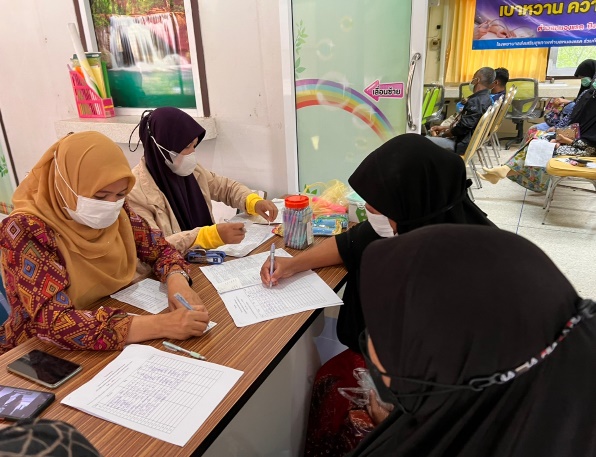 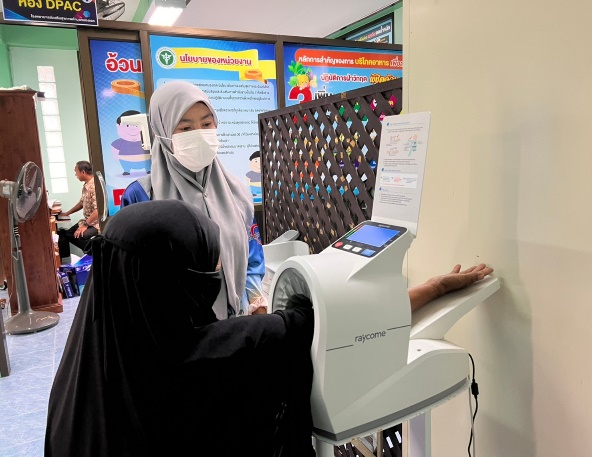 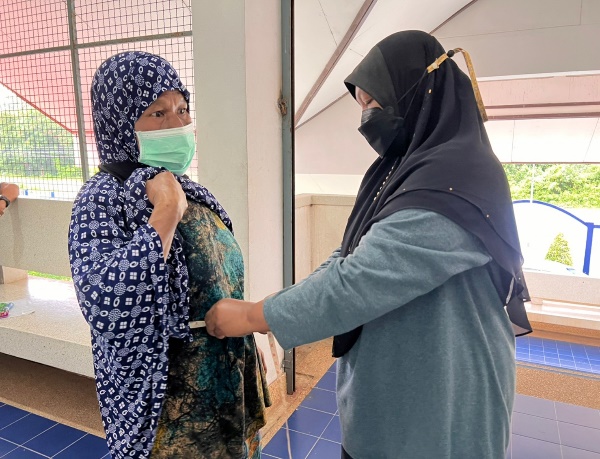 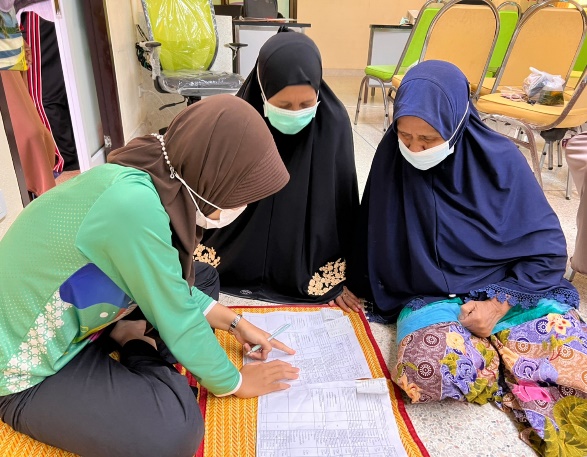 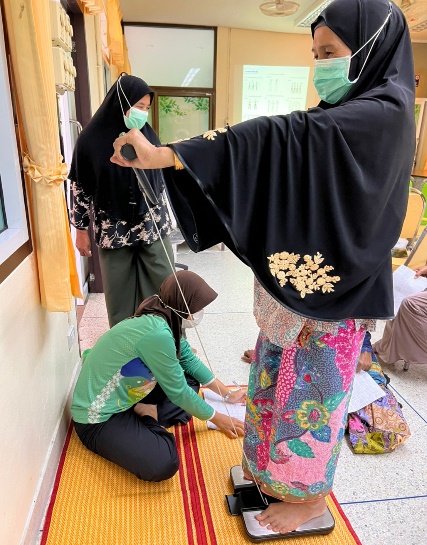 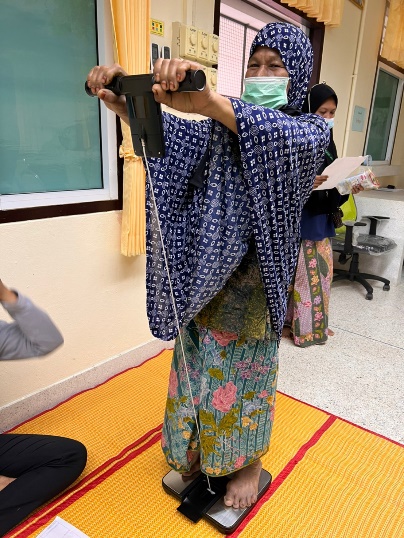 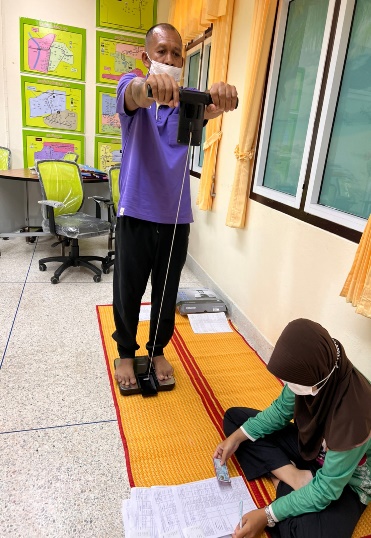 2.  บรรยายให้ความรู้เรื่องโรคเบาหวานและความดันโลหิตสูงแก่กลุ่มเสี่ยง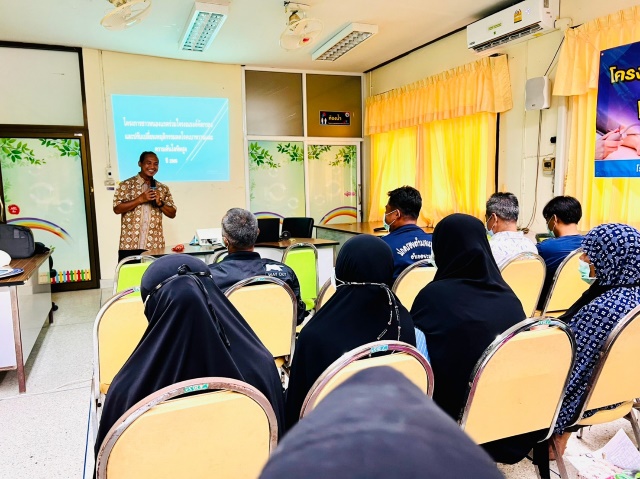 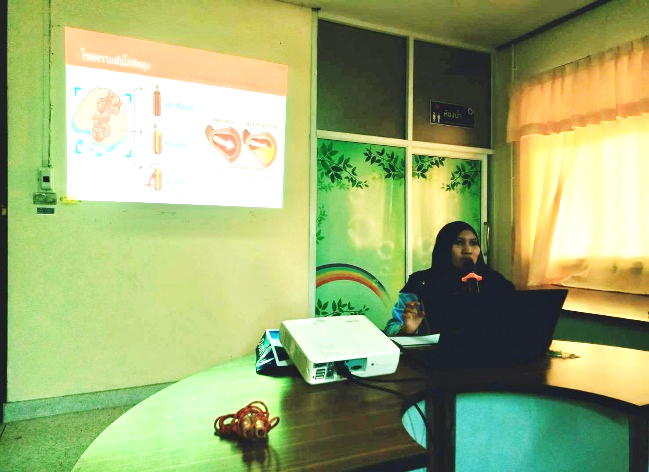 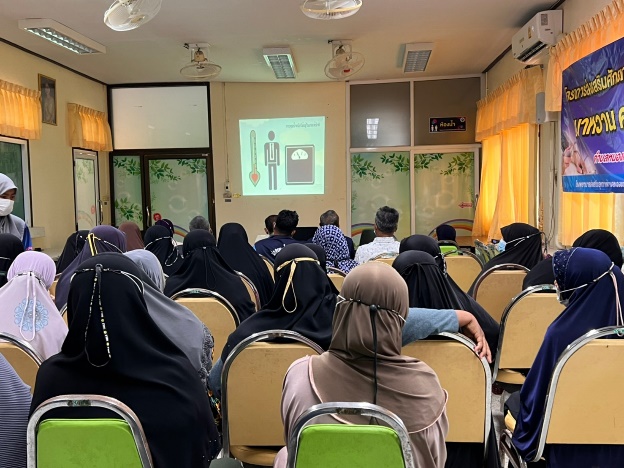 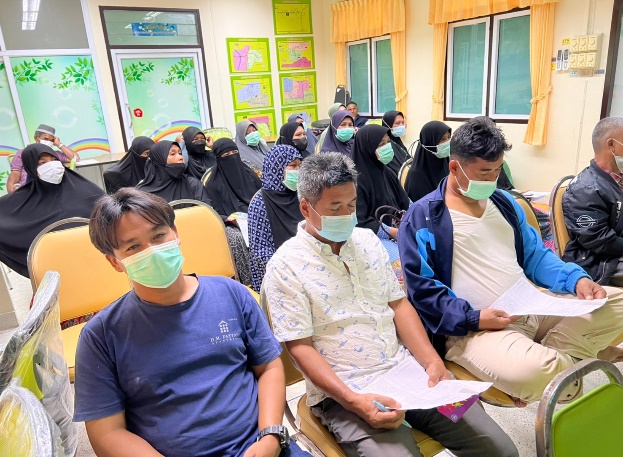 3. กิจกรรมออกกำลังกาย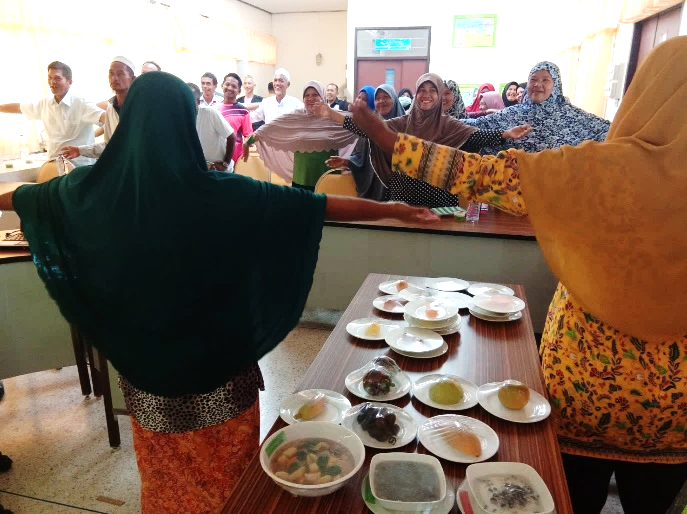 4.  อ.ส.ม.ลงติดตามกลุ่มเสี่ยงหลังเข้าโครงการ 3 ครั้ง ห่างกัน 1 เดือน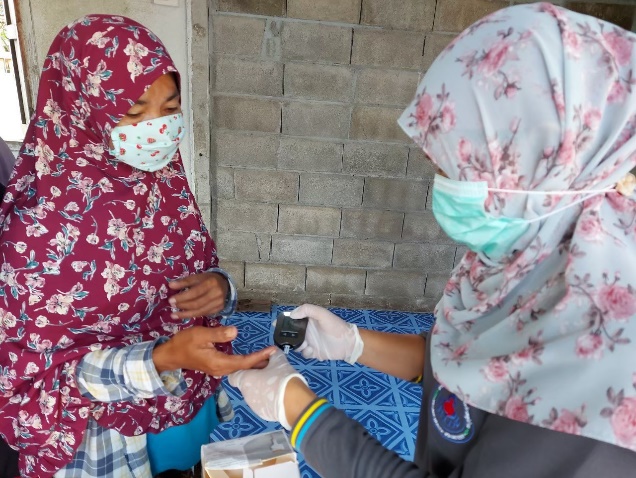 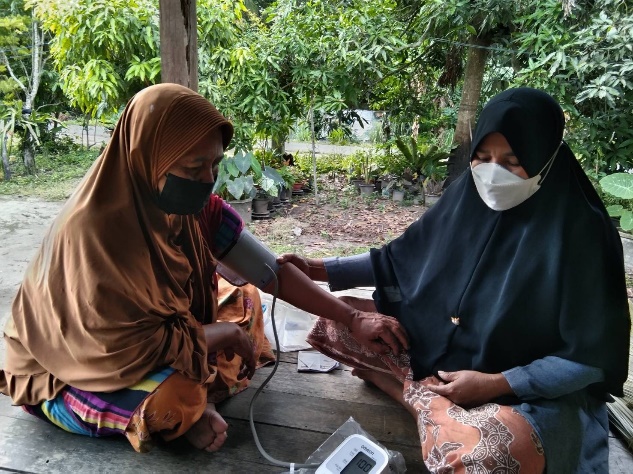 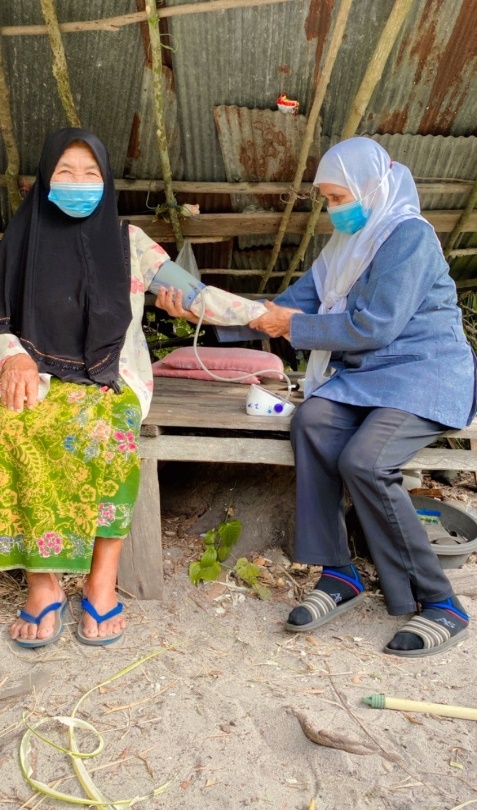 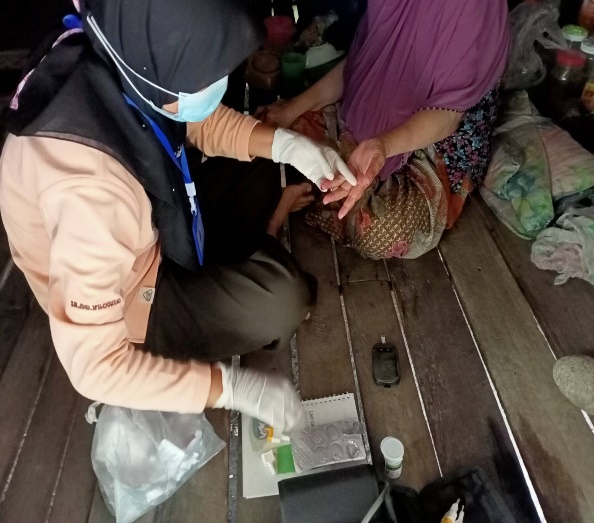 5. สรุปผลการติดตามกลุ่มเสี่ยงโรคเบาหวานและโรคความดันโลหิตสูง5.1 ผลการติดตามกลุ่มเสี่ยงโรคเบาหวาน5.1.1 ตารางที่ 1 ผลการคัดกรองวัดความดันครั้งที่ 1 กลุ่มเสี่ยงโรคเบาหวาน จำนวน 30 คน ก่อนเข้าอบรมโครงการ แสดงให้เห็นตามตารางข้างล่างดังต่อไปนี้ จากตารางที่ 1  แสดงให้เห็นว่าค่าความดันกลุ่มเสี่ยงเบาหวานอยู่ในเกณฑ์ปกติมากที่สุด คิดเป็นร้อยละ 43.33 รองลงมาค่าความดันอยู่ในกลุ่มเสี่ยง คิดเป็นร้อยละ 50 และค่าความดันอยู่ในกลุ่มเสี่ยงสูง คิดเป็นร้อยละ 6.66 และไม่พบกลุ่มเสี่ยงโรคเบาหวานค่าความดันอยู่ในเกณฑ์สงสัยป่วย5.1.2 ตารางที่ 2 ผลการคัดกรองค่าความดันหลังครบติดตาม 3 ครั้ง ของกลุ่มเสี่ยงโรคเบาหวาน จำนวน 30 คน หลังเข้าอบรมโครงการ แสดงให้เห็นตามตารางข้างล่างดังต่อไปนี้จากตารางที่ 2  แสดงให้เห็นว่าค่าความดันหลังครบติดตาม 3 ครั้ง ของกลุ่มเสี่ยงโรคเบาหวานหลังเข้าอบรมโครงการ พบค่าความดันอยู่ในกลุ่มเสี่ยงเพิ่มขึ้น คิดเป็นร้อยละ 53.33 รองลงมาค่าความดันอยู่ในเกณฑ์ปกติลดลง คิดเป็นร้อยละ 46.67 และไม่พบกลุ่มเสี่ยงโรคเบาหวานค่าความดันอยู่ในเกณฑ์เสี่ยงสูงกับสงสัยป่วย5.1.3 ตารางที่ 3 ผลการคัดกรองค่าดัชนีมวลกาย (BMI) ครั้งที่ 1 กลุ่มเสี่ยงโรคเบาหวาน จำนวน 30 คน ก่อนเข้าอบรมโครงการ แสดงให้เห็นตามตารางข้างล่างดังต่อไปนี้ จากตารางที่ 3  แสดงให้เห็นว่าค่าดัชนีมวลกาย (BMI) กลุ่มเสี่ยงเบาหวานอยู่ในเกณฑ์มากที่สุดที่น้ำหนักเกิน ค่าBMI 23.0-24.9  คิดเป็นร้อยละ  46.67 รองลงมาปกติค่าBMI 18.5-22.9  คิดเป็นร้อยละ  33.33 ต่อมาผอมค่าBMI <18.5  คิดเป็นร้อยละ 3.33 และอ้วนค่าBMI >25.0  คิดเป็นร้อยละ 16.67  5.1.4 ตารางที่ 4 ผลการคัดกรองค่าดัชนีมวลกาย (BMI) หลังครบติดตาม 3 ครั้ง ของกลุ่มเสี่ยงโรคเบาหวาน จำนวน 30 คน หลังเข้าอบรมโครงการ แสดงให้เห็นตามตารางข้างล่างดังต่อไปนี้จากตารางที่ 4 แสดงให้เห็นว่าค่าดัชนีมวลกาย (BMI) กลุ่มเสี่ยงเบาหวานหลังครบการติดตาม 3 ครั้ง พบว่ากลุ่มเสี่ยงเบาหวานมีค่าดัชนีมวลกาย (BMI) ดีขึ้น ค่าดัชนีมวลกาย (BMI) อยู่ในเกณฑ์ ปกติ มากสุด คิดเป็นร้อยละ 46.67 รองลงมาค่าดัชนีมวลกาย (BMI)อยู่ในเกณฑ์ น้ำหนักเกิน คิดเป็นร้อยละ 36.67  ต่อมาค่าดัชนีมวลกาย (BMI)อยู่ในเกณฑ์ อ้วน คิดเป็นร้อยละ 13.33 และค่าดัชนีมวลกาย (BMI)อยู่ในเกณฑ์น้อยที่สุด ผอม คิดเป็นร้อยละ 3.33   5.1.5 ตารางที่ 5 ผลการคัดกรองค่าน้ำตาลในเลือดที่ปลายนิ้ว (DTX) กลุ่มเสี่ยงโรคเบาหวาน จำนวน 30 คน ก่อน- หลัง เข้าอบรมโครงการ แสดงให้เห็นตามตารางข้างล่างดังต่อไปนี้จากตารางที่ 5 แสดงให้เห็นผลค่าน้ำตาลในเลือดที่ปลายนิ้ว (DTX) กลุ่มเสี่ยงโรคเบาหวาน ดีขึ้น ก่อนเข้าร่วมโครงการ ดังนี้- ผลค่าน้ำตาลในเลือดที่ปลายนิ้ว (DTX) ปกติ หลังเข้าร่วมโครงการ ดีขึ้น จำนวน 25 คน คิดเป็นร้อยละ 83.33- ผลค่าน้ำตาลในเลือดที่ปลายนิ้ว (DTX) มีภาวะเสี่ยง หลังเข้าร่วมโครงการ ลดลง จำนวน 5 คน คิดเป็นร้อยละ 83.33- ผลค่าน้ำตาลในเลือดที่ปลายนิ้ว (DTX) ไม่พบมีสงสัยเบาหวาน หลังเข้าร่วมโครงการ5.2 ผลการติดตามกลุ่มเสี่ยงโรคความดันโลหิตสูง5.2.1 ตารางที่ 6 ผลการคัดกรองวัดความดัน กลุ่มเสี่ยงโรคความดันโลหิตสูง จำนวน 30 คน ก่อน- หลังเข้าอบรมโครงการ แสดงให้เห็นตามตารางข้างล่างดังต่อไปนี้ จากตารางที่ 6 แสดงให้เห็นผลค่าความดันกลุ่มเสี่ยงโรคความดันสูง ดีขึ้น ก่อนเข้าร่วมโครงการ ดังนี้- ผลค่าความดันกลุ่มเสี่ยงโรคความดันสูงอยู่ระดับ ปกติ ดีขึ้น หลังเข้าร่วมโครงการ จำนวน 9 คน คิดเป็นร้อยละ 30- ผลค่าความดันกลุ่มเสี่ยงโรคความดันสูงอยู่ระดับ เสี่ยง ดีขึ้น หลังเข้าร่วมโครงการ จำนวน 17 คน คิดเป็นร้อยละ 56.67- ผลค่าความดันกลุ่มเสี่ยงโรคความดันสูงอยู่ระดับ เสี่ยงสูง ลดลง หลังเข้าร่วมโครงการ จำนวน 3 คน คิดเป็นร้อยละ 10- ผลค่าความดันกลุ่มเสี่ยงโรคความดันสูงอยู่ระดับ สงสัยป่วย ลดลง หลังเข้าร่วมโครงการ จำนวน 1 คน คิดเป็นร้อยละ 10 เพื่อส่งต่อพบแพทย์เพื่อให้ได้รับการวินิจฉัยที่ถูกต้อง5.2.2 ตารางที่ 7 ผลการคัดกรองค่าดัชนีมวลกาย (BMI) กลุ่มเสี่ยงโรคความดันโลหิตสูง จำนวน 30 คน ก่อน- หลังเข้าอบรมโครงการ แสดงให้เห็นตามตารางข้างล่างดังต่อไปนี้จากตารางที่ 7 แสดงให้เห็นผลค่าดัชนีมวลกาย (BMI) กลุ่มเสี่ยงโรคความดันสูง ดีขึ้น ก่อนเข้าร่วมโครงการดังนี้- ผลค่าดัชนีมวลกาย (BMI) กลุ่มเสี่ยงโรคความดันสูงอยู่ในเกณฑ์ ผอม เท่าเดิม หลังเข้าร่วมโครงการ จำนวน 5 คน คิดเป็นร้อยละ 16.67- ผลค่าดัชนีมวลกาย (BMI) กลุ่มเสี่ยงโรคความดันสูงอยู่ในเกณฑ์ ปกติ ดีขึ้น หลังเข้าร่วมโครงการ จำนวน 10 คน คิดเป็นร้อยละ 33.33- ผลค่าดัชนีมวลกาย (BMI) กลุ่มเสี่ยงโรคความดันสูงอยู่ในเกณฑ์ น้ำหนักเกินเกณฑ์ ลดลง หลังเข้าร่วมโครงการ จำนวน 12 คน คิดเป็นร้อยละ 40- ผลค่าดัชนีมวลกาย (BMI) กลุ่มเสี่ยงโรคความดันสูงอยู่ในเกณฑ์ อ้วน ลดลง หลังเข้าร่วมโครงการ จำนวน 3  คน คิดเป็นร้อยละ 102 การบรรลุตามวัตถุประสงค์	          บรรลุตามวัตถุประสงค์	          ไม่บรรลุตามวัตถุประสงค์ 2.1 จำนวนผู้เข้าร่วมในโครงการ จำนวน  60  ราย	-ผู้ป่วยโรคเบาหวาน จำนวน 30 คน	-ผู้ป่วยโรคความดันโลหิตสูง จำนวน 30 คน3.  การเบิกจ่ายงบประมาณ	งบประมาณที่ได้รับการอนุมัติ         6,120	 บาท	งบประมาณที่เบิกจ่ายจริง	             6,120          บาท   คิดเป็นร้อยละ 100	งบประมาณเหลือจ่ายส่งคืนกองทุน       0             บาท   คิดเป็นร้อยละ 0.00 4.  ปัญหา/อุปสรรคในการดำเนินงาน		ไม่มี		มี				ลงชื่อ .............................................. ผู้รายงาน                                                    (นางสาวนิฟาตีเมาะห์  นิมะมิง)			          ตำแหน่ง  พยาบาลวิชาชีพชำนาญการ			    วันที่.........เดือน ............................... พ.ศ. .................-ภาคผนวก-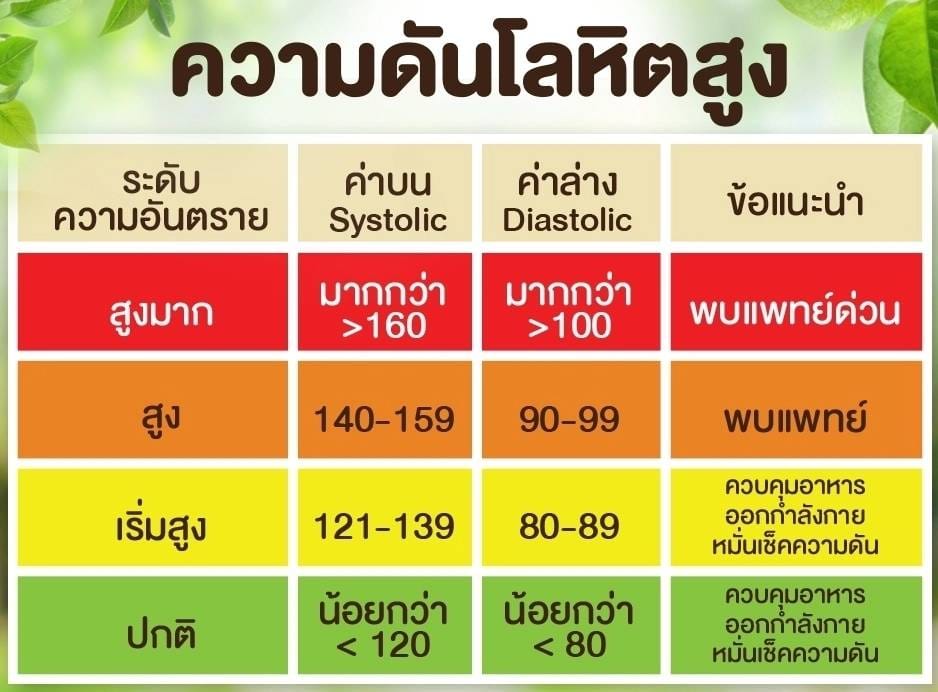 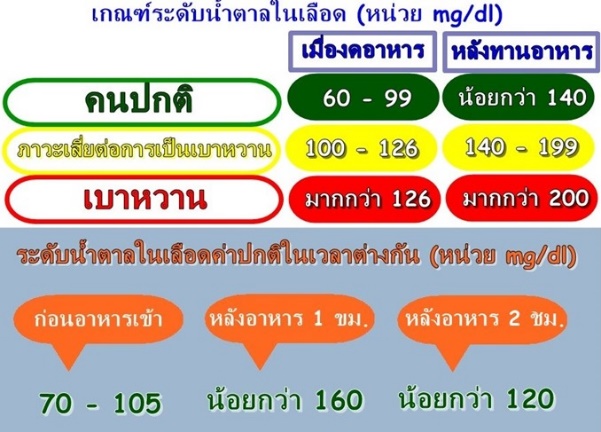 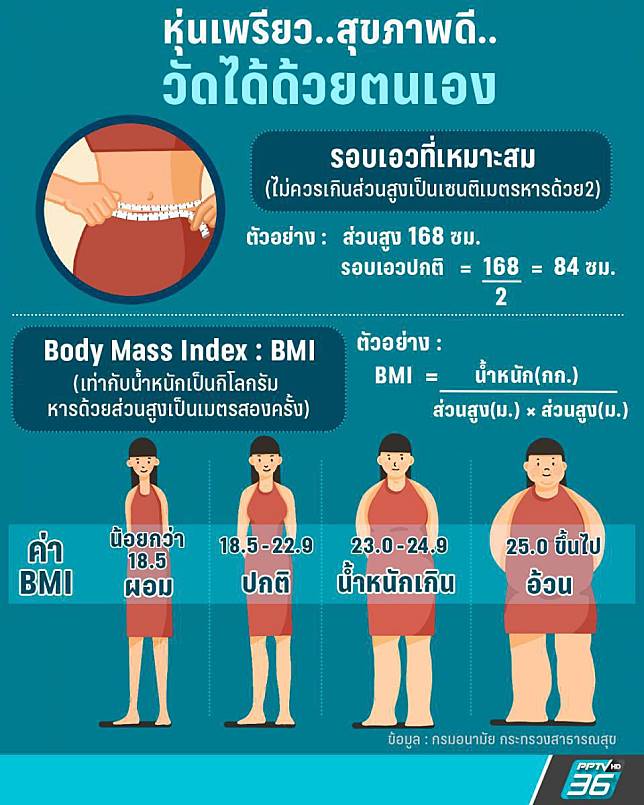 กิจกรรมเดือนเดือนเดือนเดือนเดือนเดือนเดือนเดือนเดือนเดือนเดือนเดือนกิจกรรมต.ค.พ.ย.ธ.ค.ม.ค.ก.พ.มี.ค.เม.ย.พ.ค.มิ.ย.ก.ค.ส.ค.ก.ย.กิจกรรมที่ 1.จัดประชุมชี้แจงโครงการโดยเจ้าหน้าที่สาธารณสุขประจำรพ.สต. แก่อาสาสมัครชุมชน แจ้งรายชื่อกลุ่มเป้าหมายพร้อมจัดทำแผนการออกปฏิบัติงานเชิงรุกในการดำเนินการตรวจคัดกรองเบาหวานและความดันโลหิตในเขตรับผิดชอบกิจกรรมที่ 2.ดำเนินงานตรวจคัดกรองเบาหวานและความดันโลหิต  หมู่ที่1...-....6 ตำบล......หนองแรต........อำเภอยะหริ่ง   จังหวัดปัตตานีกิจกรรมที่  3  จัดประชุมกลุ่มเสี่ยงโรคเบาหวานและความดันโลหิตสูง โดยให้ความรู้เรื่องการดูแลสุขภาพและการปรับเปลี่ยนพฤติกรรมเพื่อป้องกันการเกิดโรคเบาหวานและโรคความดันโลหิตสูง โดยเจ้าหน้าที่สาธารณสุขประจำรพ.สต. กิจกรรมเดือนเดือนเดือนเดือนเดือนเดือนเดือนเดือนเดือนเดือนเดือนเดือนกิจกรรมต.ค.พ.ย.ธ.ค.ม.ค.ก.พ.มี.ค.เม.ย.พ.ค.มิ.ย.ก.ค.ส.ค.ก.ย.กิจกรรม  4.	 ติดตามกลุ่มเสี่ยงหลังจากเข้าร่วมประชุมเชิงปฏิบัติการโดยอาสาสมัครประจำหมู่บ้านและเจ้าหน้าที่ประจำโรงพาบาลส่งเสริมสุขภาพตำบลเป็นจำนวน  3  ครั้ง  ห่างกัน  1  เดือน  โดยการตรวจระดับน้ำตาลในเลือด   วัดความดันโลหิต ชั่งน้ำหนัก   วัดส่วนสูง  วัดรอบเอวและประเมินดัชนีมวลกายพร้อมคืนข้อมูลผลการตรวจซ้ำให้กับกลุ่มเป้าหมายรับทราบภาวะสุขภาพของตนเองเป็นรายบุคคลรวบรวมส่งรายงาน